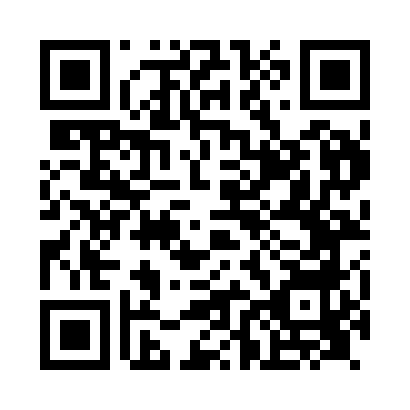 Prayer times for White Notley, Essex, UKMon 1 Jul 2024 - Wed 31 Jul 2024High Latitude Method: Angle Based RulePrayer Calculation Method: Islamic Society of North AmericaAsar Calculation Method: HanafiPrayer times provided by https://www.salahtimes.comDateDayFajrSunriseDhuhrAsrMaghribIsha1Mon2:524:431:026:399:2011:112Tue2:534:441:026:389:1911:113Wed2:534:451:026:389:1911:104Thu2:544:461:026:389:1811:105Fri2:544:471:026:389:1811:106Sat2:554:471:036:389:1711:107Sun2:554:481:036:379:1711:108Mon2:564:491:036:379:1611:099Tue2:574:501:036:379:1511:0910Wed2:574:511:036:369:1411:0911Thu2:584:521:036:369:1411:0812Fri2:584:541:036:369:1311:0813Sat2:594:551:046:359:1211:0814Sun3:004:561:046:359:1111:0715Mon3:004:571:046:349:1011:0716Tue3:014:581:046:349:0911:0617Wed3:025:001:046:339:0811:0618Thu3:025:011:046:339:0611:0519Fri3:035:021:046:329:0511:0420Sat3:045:031:046:319:0411:0421Sun3:045:051:046:319:0311:0322Mon3:055:061:046:309:0111:0323Tue3:065:081:046:299:0011:0224Wed3:065:091:046:288:5911:0125Thu3:075:101:046:288:5711:0126Fri3:085:121:046:278:5611:0027Sat3:095:131:046:268:5410:5928Sun3:095:151:046:258:5310:5829Mon3:105:161:046:248:5110:5730Tue3:115:181:046:238:5010:5731Wed3:115:191:046:228:4810:56